AREAS OF EXPERTISEGuest satisfaction Serving meals Laying tables HygieneUp-selling food and drinks HospitalityJonnathan 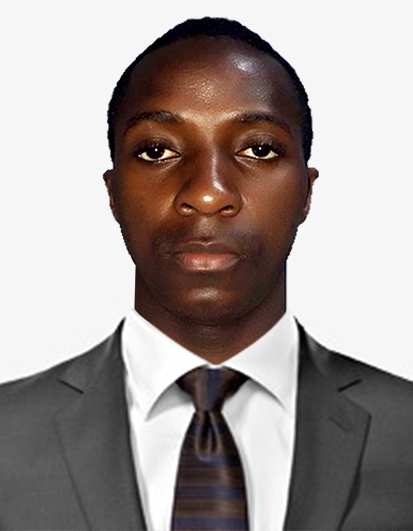 WaiterPERSONAL SUMMARYA hospitable, presentable and hardworking team player who possesses a high standard of personal appearance and hygiene. Always focused on making sure that every guest is served to the highest possible standards by having an outgoing, polite and professional attitude towards all patrons. Constantly working hard to ensure that guest expectations are met and that their time being served is a memorable experience. Jonnathan naturally enjoys talking to people and is much experienced in overseeing the smooth running of a busy dining area, and in creating a unique relaxed style and atmosphere. He is now ready for new challenges and is now seeking a suitable position with a reputable and exciting company.WORK EXPERIENCEEmirates Palace – Abu DhabiWAITER               April  2016 – up to date   Duties:PERSONAL SKILLSDesire to succeed Winning work ethicCompetitivemindsetCommunicating Attention to detail  KEY SKILLS AND COMPETENCIESPERSONAL DETAILSGender: MaleNationality: UgandanDOB: 01/11/1992 Visa Status: Employment Visa Email: jonnathan.382454@2freemail.com   ACADEMIC QUALIFICATIONSUganda Advanced Certificate of Education (U.A.C.E) 2013A level:  St Johns High Sec. SchUganda Certificate of Education (U.C.E) 2011O levels:  Mackay Memorial schREFERENCES- available upon request